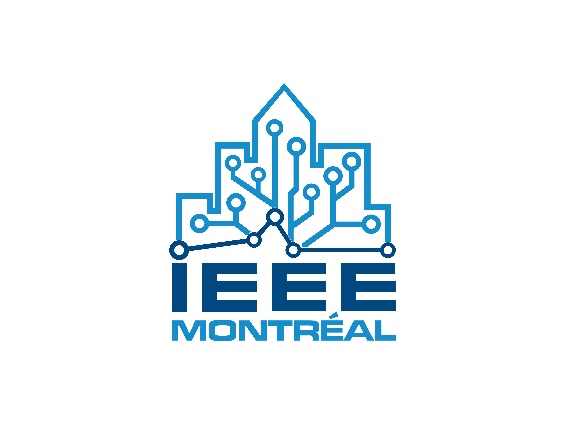 IEEE MONTRÉAL SECTION 
OPERATIONS MANUAL 
Created: July 2018, Updated: April 2019IntroductionThe present document describes the IEEE Montréal Section rules of operation. The IEEE Montréal Section is a section of IEEE Region 7, which is governed by IEEE Canada. The section goes by both the English and French spelling of Montreal, for example, both of the following are acceptable designations:IEEE Montréal Section IEEE Montreal Section Geographic LocationThe IEEE Montréal Section territory can be approximated by the area of the Province of Quebec which lies west of an imaginary line connecting the IEEE Sections of Trois Rivières and Sherbrooke.Rules of OperationThe IEEE Montréal Section is governed by the rules specified in Section 9.4 of the IEEE MGA Operations Manual (2016) which can be found at the following website.Local Operating ProceduresThe IEEE Montréal Section applies the following Local Operating Procedures:The IEEE Montréal Section is administrated by the IEEE Montréal Executive Committee and the IEEE Montréal Board of Directors.The voting officers of the IEEE Montréal Board of Directors include:Chair, Vice Chair, Treasurer and SecretaryChapter and Affinity Group ChairsStudent Branch Chairs and CounselorsChairs of Standing and Ad Hoc CommitteesMembers of the IEEE Montréal Executive CommitteeThe voting officers of the IEEE Montréal Executive Committee include:Chair, Vice Chair, Treasurer and SecretaryPast ChairPresent serving members of the Board of Directors are listed on the IEEE Montreal website.Representatives (Chair and/or Vice Chair, or appointed delegate) from each Student Branch are full voting members of the Board of Directors.
Elections for all officers (Chair, Vice Chair, Secretary, Treasurer) shall take place every two years.  The officer terms shall be from January 1 to December 31 of the following year.
The immediate Past President shall chair the Section Nominating Committee.Operations Manual Ratification and RevisionsThe present Operations Manual was discussed and ratified during the August 2018 meeting of the IEEE Montréal Executive Committee. After ratification, the IEEE Montréal Section Operations Manual shall be ratified or revised every five years starting in the year 2020.Policy for Supporting Local Conferences and MeetingsPolicy for Supporting Travels to IEEE Canada Summits/CongressesFor a 3-year trial period, the section (a) supports one delegate per student branch to travel to the IEEE Canada summit/congress with a total budget of $3500, or (b) support one delegate per student branch, Young Professional and Women in Engineering group to travel to the IEEE Canada Summit/Congress with a budget of $5000 on alternate years.FinancialTechnicalPatronageDescriptionJointly responsible: surplus & losses based on co-sponsorship percentage. Average surplus of 16% for IEEE conferences.Conference pays for IEEE Xplore fees. Section ensures quality of papers through a TPC.Section offers fixed amount for visibility & reduced rates for local IEEE members.EligibilityAny not-for-profit (IEEE & non-IEEE)Any not-for-profit (IEEE & non-IEEE)Any not-for-profit (IEEE & non-IEEE)Must avoidFor-profit conferencesFor-profit conferencesFor-profit conferencesSuggestionResearch history of conference to estimate expected surplus, e.g. number of attendeesLocal volunteer can serve as TPC chair & organize a conference committeeCan bring in more conferences to MontrealPossible services(1) Provide local arrangements(2) Conference organizationN/A(1) Student awards, 
(2) Sponsor meals